    成立社團申請書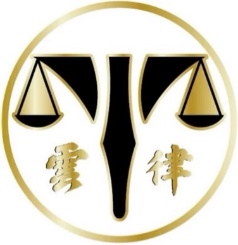     本人為雲林律師公會一般會員         ，現依本公會理監事會議決議，偕同本會會員          、         等共   人，申請成立      年度                     社團，並提供會員名冊如下(亦可以附件備載)，請本會之理監事會審核。                  中 華 民 國      年     月     日備註：一、本社團成立事宜，依雲林律師公會第23屆第9次理、監事聯席    會決議通過。二、依上開決議，會員提出申請後需經當次理監事會審核准予成立    ，即在當年度設置該社團，並在該年度可以增加會員(包括非本    會會員均可參加)，惟次年如欲延續社團，需再提出申請並經過    理監事會議決議核准。三、成立社團之資格，必須以本會會員3人以上(其中一般會員至少    1名)提出申請。四、本公會成立社團，僅為社員工作外之娛樂，故不提供任何補助    ，只是在社團舉辦之活動範圍內，得使用本公會社團名義而已。編號 姓名及會員資料(會員種類及電話)  備  註社長